Bienvenue en CM2 en mathématique  (Groupe 2) 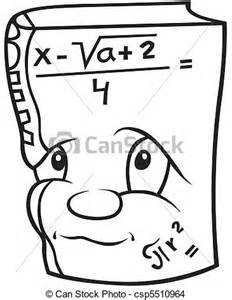 Ecris en chiffres ou en lettres: Huit millions six cent cinquante mille ……………………………………………………..Soixante-dix millions neuf mille quatre cents  …………………………..……..……..Quinze millions vingt-trois                  ………………………………………………………..Trente-huit millions quarante mille quatre-vingts   …………………………….………………..90 032 846 …………………………………………………………………………………………………………….7 023 400 ………………………………………………………………………………………………………………58 060 ………………………………………………………………………………………………………………….Ecris comme le modèle:             Ex : 90 358 = (9 X 10 000) + (3 x 100) + (5 x 10) + 8              9 307 460 = ………………………………………………………………………….…             704 609 000 = ………………………………………………………………………….             6 034 503 = ………………………………………………………………………….Classe ces nombres en ordre croissant : mets les signes entre les nombres !53 405 – 35 504 – 3 050 504 -  53 540 -  53 504 – 3 504 040 – 45 530 – 54 350     ………………………………………………………………………………………………………………………………..…………Entoure en vert le chiffre des dizaines de mille et souligne en noir le nombre de dizaines :807 360 – 78 562 – 6 014 900 – 7 524 630 – 240 065 – 57 402 Trace 1 segment [AB] de 5,4 cm. Trouve son milieu O. Fais passer par ce milieu une droite oblique (xy).Trace une parallèle à 1,5 cm à chaque droiteTrace une perpendiculaire à chaque droiteTrace un carré de 2 cm de côté :                                                                                                                                  sais-tu tracer ses diagonales en vert ???Effectue                 3 2 1    6 5  4                            2 3 4   1 0 7                           9    8 5 7                 4  781            7+       7 9     8 6  5		      -       5 6   0 2 9	              X            4 7+                 9 8  6                      Convertis7 Km 86 m = ………………….. m		     	             65 kg = …………………………. g4 hl  600 cl = …………………… l				957 m =  ………………………    dam9,3 hg = ………………………..   dag			45 287 l = ………………………  hl  Compare8 m      ……………...  390 cm		1 Km  ………………  100 m 		½ l ……………  25 cl1 kg    ..…………….  (2x 500 g)		¼ l      ..…………….   25 cl		1t ……………. 1000 Kg Fractions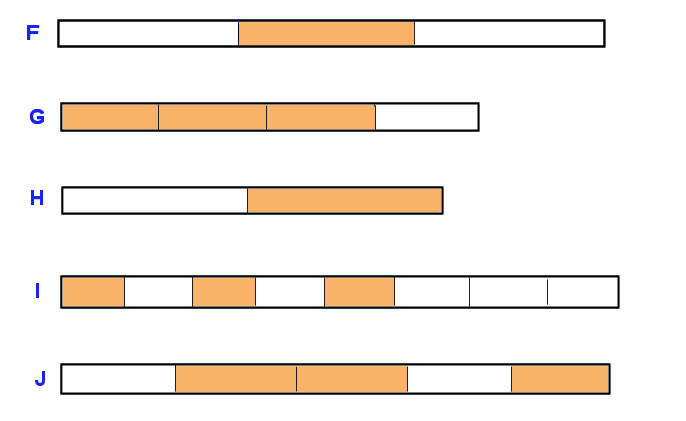 A quelle fraction correspond la partie colorée:F = 			G = 			H =I = 			J = 		Compare ces fractions à l’unité :  8/7                 3/5               6/6               5/4                 7/8             5/3   Devinette? Papa se rend à Nice de Paris. Son trajet est de 900 Km. Il a déjà effectué 1/3 de son parcours. Que lui reste-t-il à parcourir?  ……………………………………………..Maman partage une somme entre ses 3 enfants. Le 2ème reçoit 48 € de plus que le1er ; le 3ème autant que les 2 premiers réunis. Sachant que le1er a reçu 76 €, quelle somme Maman a-t-elle partagée ?Un supermarché reçoit des bouteilles d’eau livrées par palette de 38 lots de 6 litres d’eau. Le magasinier réceptionne une livraison de  73 palettes. Combien de litres d’eau le magasinier a-t-il reçus ?Une personne part 9 jours en voyage et paie en tout (avion + hôtel) 2 700 €. Le voyage en avion a coûté  945 €. Quel est le prix d’une journée à l’hôtel ?